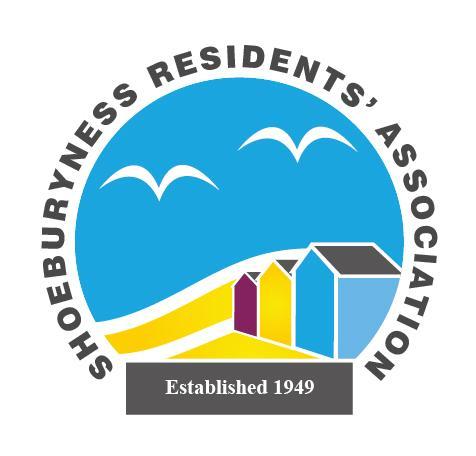 SHOEBURYNESS RESIDENTS’ ASSOCIATION 2023/24If you would like to join or re-join our Association, please fill out the form below and send to shoeburyresidents@gmail.com  or to Margaret Albon, SRA Membership Secretary,                   92 Gunners Rise, Shoeburyness, Southend-on-Sea, Essex. SS3 9BY. Our fee is £5 per person or £8 per household and covers the period from 1st April 2023 until 31st March 2024.  Cheques payable to “Shoeburyness Residents AssociationBACS: Nat West, Account Number 70090130 Sort Code: 55 50 28*Please let us know if you use Bankers Draft & insert details so we know who you are.Name:  ……………………………………….Address:  …………………………………….	     ………………………………………	     ………………………………………Post code:  ……………Email address:  …………………………………………………….If you do not have an email address, please try to use a friend’ or neighbour’s email so we can send you our monthly newsletter or updates.Telephone number:  ……………………………………………….No personal details are shared with any other person or organisation.